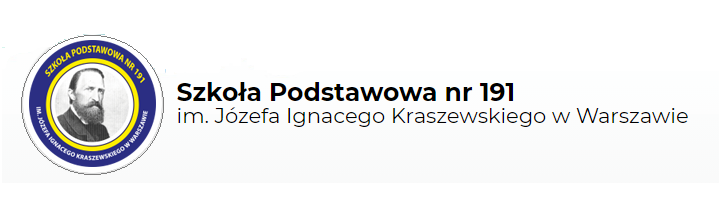 RegulaminMiędzyświetlicowego Konkursu Plastycznego„Wiosenne kwiecie w bukiecie”organizowanegoprzez Świetlicę Szkoły Podstawowej nr 191im. J.I. Kraszewskiego w WarszawieŚwietlica Szkoły Podstawowej nr 191 im. J. I. Kraszewskiego organizuje Międzyświetlicowy Konkurs Plastyczny pt. „Wiosenne kwiecie w bukiecie”. W konkursie  mogą wziąć udział dzieci z oddziału przedszkolnego oraz uczniowie z klas I-IV uczęszczający do świetlic w szkołach podstawowych z dzielnic Mokotów i Ursynów. Zadaniem wszystkich uczestników konkursu jest przedstawienie za pomocą wybranej technikiplastycznej wiosennych kwiatów i przesłanie zdjęcia tej pracy drogą mailową .Adresy e-mail:Oddział przedszkolny –p. M.Chmielewska – Kijo  marzena2566@wp.plKlasy 1 - p. E. Binkowska swietlicasp191@gmail.comKlasy 2 – p. A. Tomasik konkursysp191@o2.plKlasy 3 i 4  - p. E. Kęcik ewa.kecik@sp191.plCele konkursu:uwrażliwienie dzieci na piękno przyrodyzainteresowanie tematyką wiosennych kwiatówrozwijanie zainteresowań  plastycznych dzieci.Organizatorzy konkursu:kierownik świetlicy: p. Marzena Chmielewska-Kijowychowawcy świetlicy : p.Ewa Kęcik, p. Elżbieta Binkowska, p.Anna TomasikWarunki uczestnictwa:Każdy uczestnik może wykonać tylko jedną pracę.Technika wykonania pracy dowolna, np. malarstwo, rysunek, collage, praca przestrzenna, wymiary dowolne.Jedno dziecko może nadesłać jedną pracę o preferowanych parametrach: plik JPG, rozmiar 5MG.Do każdej pracy należy dołączyć metryczkę z czytelnym opisem (drukowanymi literami), imię i nazwisko autora, klasa, adres szkoły, e-mail oraz telefon kontaktowy, imię i nazwisko opiekuna przygotowującego ucznia do konkursu wrazz wymaganymi zgodami- Załącznik nr. 1Każda szkoła może nadesłać dowolną liczbę zdjęć prac.Uczestnictwo w konkursie jest równoznaczne z wyrażeniem zgody na publikację zdjęć na stronie Świetlicy Szkoły Podstawowej nr 191 na Facebooku (wraz z imieniem dziecka i nazwą szkoły) .Przy ocenie i nagradzaniu prac brane będą pod uwagę:- samodzielność wykonania,- estetyka pracy,- oryginalność, pomysłowość,- ogólne wrażenie artystyczne.Termin nadsyłania prac: Konkurs trwa od 26.03.2021 do 19.04.2021rOgłoszenie wyników i wręczenie nagród:              Komisja konkursowa powołana przez organizatorów dokona oceny prac i przyznania              nagród w każdej grupie wiekowej. Laureaci konkursu otrzymają nagrody oraz  pamiątkowe dyplomy.              Informacja na temat rozstrzygnięcia konkursu oraz ogłoszenia wyników zostanie              Zamieszczona na stronie Świetlicy Szkoły Podstawowej nr 191 im. J.I Kraszewskiego              Na Facebooku po 23.04.2021 r,, a także przesłane za pośrednictwem poczty e-mail do              szkół laureatów.Odbiór nagród  w dniach 26.04.2021 -30.04.2021 r w siedzibie Szkoły Podstawowej              nr 191 ul. Bokserska 30, w godzinach 8.00-13.00 sala 29 (kierownik świetlicy).KontaktOsoba do kontaktu w przypadku pytań `odnośnie konkursu: p. Marzena Chmielewska-Kijo- kierownik świetlicy – tel. 512-864-147Prace niezgodne  z regulaminem nie będą brane pod uwagę. Zapraszamy do wspólnej zabawy!                                                                             Świetlica SP 191 